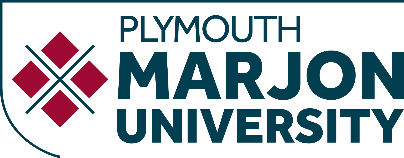 Module Code:FCRC01Module Title: Introduction to Crime Scene InvestigationModule OverviewWelcome to your first steps into the world of investigating crime scenes. In this module, you will gain the foundations of understanding crime scenes and assessing them, as well as looking at the different types of evidence available and how evidence can begin to form a picture of what happened. This module is practically based, with lectures to discuss the different theories followed by practical sessions in the Crime Scene House to develop your skills.WeekSession Content per week – to consist of 1 x lecture and 1 x practical each week1Introduction to the module 2Personnel at the crime scene 3Assessing and preserving the scene 4Evidence READING WEEK5Contamination of evidence 6Fingerprints 7Fire Event8Other samples 9Footwear and impressions 10Report writing 11Giving evidence in court CHRISTMAS BREAKCHRISTMAS BREAK12Assessment briefing13Assessment Week 14 Semester A Ends End of Semester Feedback